The Council prefers to receive your consultation responses on-line,however, you may also respond by email or post using the details below.Contact detailsPlease complete as many or as few questions as you feel appropriate and continue on an additional piece of paper if neededDraft Vision and Objectives	Key Planning Issues and Policy Options	Key Projects:Anything Else?Thank you for taking the time to complete the survey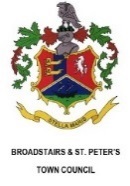 Neighbourhood Development Plan (NDP)Issues and Options Consultation Response Form July 2017This consultation is open for 8 weeks fromFriday 28th July 2017 to Friday 22nd September 2017 On-line (preferred)www.broadstairs.gov.uk/consultations Emailtown.clerk@broadstairs.gov.uk PostTown Clerk’s Office Broadstairs & St. Peter’s Town CouncilPierremont HallBroadstairs CT10 1JXNameOrganisation(if applicable)Representing(e.g. self, client, organisation)Email AddressPostal AddressDo you live in the CT10 postcode area?Y/NTelephone NumberFuture ConsultationsI am happy to be sent details about future Broadstairs & St. Peter’s NDP Consultations:  Y/N Question 1Do you agree with the Vision that we have identified for Broadstairs & St. Peter’s?Question 2Have we identified the right draft objectives for the NDP?Question 3Are there any objectives you feel are missing from the list?Question 4Do you support a policy that protects views and vistas from development?Question 5Do you feel that any important routes in the Broadstairs and St. Peter’s area have been missed from the list?Question 6Do you think it is important to conserve and protect the “Green Wedge” with a policy in our NDP?Question 7If yes, are there any key criteria that you think should be included in the new NDP policy?Question 8Should the NDP include a policy which strengthens the protection of our beaches and bays?Question 9If yes, what criteria or ideas should this include?Question 10Do you agree with the Town Council’s approach of omitting the Westwood retail parks from the NDP?Question 11Is there any type of development that you would not like to see in our local shopping areas?Question 12Do you consider that there should be a frontage policy which sets out guidelines for the design and style of shop fronts in our local shopping areas?Question 13The Town Council would like to encourage employment opportunities in the NDP. How could this be achieved?Question 14Should live/work space be encouraged in new housing development schemes?Question 15How could the NDP include policies to further develop the tourism offering? Question 16Should the Broadstairs Design Statement support our NDP and guide the design of all new developments in the Neighbourhood Area? (the Design Statement can be viewed on the Town Council website)? Question 17Are there any local green spaces not highlighted in the green box on page 18 of the NDP that you feel are in need of protection? Why are these spaces important? Question 18Are there any other important spaces or buildings that you feel should be retained for future generations of Broadstairs and St.Peter’s residents? Why are these spaces important?Question 19Can you suggest any approaches that would enable residents and visitors to access the beaches and bays in a more sustainable way?Question 20What could improve the transport network in the Broadstairs town centre area and surrounding streets?Question 21Are there any other options that the NDP should consider when managing traffic and congestion within our town?Question 22What do you think would be the best approach to managing litter?Question 23Have you experienced/observed any behaviours that you feel are antisocial? Please provide details and locations to support your answer.Question 24What facilities not currently provided would you like to see in the Broadstairs and St. Peter’s area?Question 25Do you have anything further you wish to add?